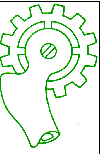 INFORMACIÓN PARA LA CUMPLIMENTACIÓNOPTO AL PREMIO DE MEJOR COMUNICACIÓN:           ☐ Sí        		☐ NoMODALIDAD PREFERIDA:           ☐ COMUNICACIÓN         	☐PÓSTERAUTORES  (Nombre / Centro):Por favor elige el tópico que más coincide a tu comunicación / posterElige hasta tres opciones ☐     ☐     ☐Tópicos científicosBiomaterialesBiomecánica del aparato locomotorBiomecánica forenseBiomecánica de la técnica deportivaBiomecánica ocupacionalBiomecánica de la locomoción equinaBiomecánica articularBiomecatrónicaAlgoritmos de cálculo y simulación en Biomecánica y BiomaterialesModelado y simulación del sistema músculo-esqueléticoCaracterización del comportamiento mecánico de los tejidosBiomecánica de la fractura y su reparaciónRemodelación óseaSistemas quirúrgicos de reparación de fracturasAnálisis biomecánico de la motricidad humana normal y patológicaAnálisis biomecánico de la marcha humana normal y patológicaAnálisis biomecánico de la estabilidad y control posturalBiomecánica y patomecánica del pieBiomecánica aplicada a la concepción y desarrollo de productos ortoprotésicosCriterios biomecánicos aplicados al diseño del calzado y equipamiento deportivoBiosensoresBiofluidosMecánica cardiovascularNOMBRETELÉFONOEMAILCENTRO DE TRABAJOCENTRO DE TRABAJO